План работыОТДЕЛА ЗАГС АДМИНИСТРАЦИИ ГОРОДСКОГО ОКРУГАГОРОД ЕЛЕЦ ЛИПЕЦКОЙ ОБЛАСТИ РФНА 2022 ГОДДеятельность отдела ЗАГС администрации городского округа город Елец Липецкой области РФ для успешного выполнения запланированных мероприятий в 2021 году будет направлена на решение следующий задач:- обеспечение соблюдения законности при государственной регистрации актов гражданского состояния;- удовлетворение потребностей граждан в сфере государственной регистрации актов гражданского состояния и обеспечение высокого уровня доступности и качества предоставления государственных услуг;- повышение эффективности, качества и оперативности предоставления государственных услуг за счет применения информационных и телекоммуникационных технологий, обеспечение возможности получения услуг в сфере регистрации актов гражданского состояния в электронном виде;- реализация комплекса мер по формированию электронной базы данных;- обеспечение защиты персональных данных и конфиденциальной информации;- проведение торжественных мероприятий по укреплению и повышению статуса семьи, переориентации сознания граждан на традиционные семейные ценности, формирование приоритета ведения здорового образа жизни в семье и уважительного отношения к старшему поколению;- сохранение и развитие материально-технической базы и информационно-технического обеспечения в соответствии с современными требованиямиНачальника отдела ЗАГС администрациигородского округагород Елец Липецкой области РФ                                                                 О.Ю. Макарова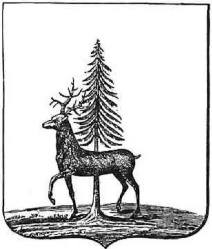        ОТДЕЛ ЗАПИСИ АКТОВГРАЖДАНСКОГО СОСТОЯНИЯАДМИНИСТРАЦИИ ГОРОДСКОГО ОКРУГАГОРОД ЕЛЕЦ ЛИПЕЦКОЙ ОБЛАСТИРОССИЙСКОЙ ФЕДЕРАЦИИ399770, Липецкая обл., г.Елецул. Октябрьская,120тел. 2-22-24, 2-71-08эл.почта: el-zags@admlr.lipetsk.ruот___________№__________________________________УтверждаюУправляющий делами администрациигородского округа г.Елец_________ О.Н.Чаплыгина№ п/пНаименование предприятийНаименование предприятийСрок исполненияОтветственный исполнитель1.Осуществление основной деятельности отдела1.Осуществление основной деятельности отдела1.Осуществление основной деятельности отдела1.Осуществление основной деятельности отдела1.Осуществление основной деятельности отдела1.1Государственная регистрация актов гражданского состояния(все виды актов)Государственная регистрация актов гражданского состояния(все виды актов)в течение годаначальник, специалисты1.2Выдача повторных свидетельств и справок о государственной регистрации актов гражданского состояния, извещений об отсутствии записей актов гражданского состояния.Выдача повторных свидетельств и справок о государственной регистрации актов гражданского состояния, извещений об отсутствии записей актов гражданского состояния.в течение годаначальник, специалисты отдела1.3Внесение изменений,исправлений, сведений и отметок в записи актов гражданского состояния.Внесение изменений,исправлений, сведений и отметок в записи актов гражданского состояния.в течение годаначальник, специалисты отдела1.4Внесение сведений о другом супруге в ранее составленныезаписи актов о расторжении бракаВнесение сведений о другом супруге в ранее составленныезаписи актов о расторжении бракапо мере обращения гражданспециалисты отдела1.5Выдача извещений об отсутствии записей актов гражданского состояния и (или) извещений об отказе в государственной регистрации актов гражданского состоянияВыдача извещений об отсутствии записей актов гражданского состояния и (или) извещений об отказе в государственной регистрации актов гражданского состоянияпо мере обращения гражданначальник, специалисты1.6Подготовка материалов, составление заключений о перемене имениПодготовка материалов, составление заключений о перемене именив течение годаначальник, специалисты1.7Обеспечение правильности взимания государственной пошлины в соответствии с Налоговым кодексом РФ.Обеспечение правильности взимания государственной пошлины в соответствии с Налоговым кодексом РФ.в течение годаначальник, специалисты отдела1.8Участие в судебныхзаседаниях при рассмотрениигражданских дел, требующихприсутствия представителейотдела ЗАГСУчастие в судебныхзаседаниях при рассмотрениигражданских дел, требующихприсутствия представителейотдела ЗАГСпо мере необходимостиначальник1.9Оказание помощи гражданам вистребовании повторныхдокументов из других государствОказание помощи гражданам вистребовании повторныхдокументов из других государствпо мере обращения гражданначальник, специалисты1.10Исполнение просьб (поручений) об оказании правовой помощи, поступающих с территории иностранных государствИсполнение просьб (поручений) об оказании правовой помощи, поступающих с территории иностранных государствпо мере поступления заявленийначальник, специалисты1.11Рассмотрение документов иностранных граждан, предоставленных ими для государственной регистрации актов гражданского состоянияРассмотрение документов иностранных граждан, предоставленных ими для государственной регистрации актов гражданского состоянияпо мере поступления заявленийначальник1.12Консультирование граждан по вопросам Семейного кодекса РФ и Федерального закона «Об актах гражданского состояния».Консультирование граждан по вопросам Семейного кодекса РФ и Федерального закона «Об актах гражданского состояния».в течение годаначальник, специалисты отдела1.13Проставление различных видов отметок на записях актов гражданского состоянияПроставление различных видов отметок на записях актов гражданского состоянияпо мере поступления документовспециалисты отдела1.14Формирование дел по перемене имениФормирование дел по перемене именипо мере обращения гражданспециалисты отдела1.15Выездная регистрация брака в учреждениях ФКУ ИК -3, ФКУ ИК-4,Т-2Выездная регистрация брака в учреждениях ФКУ ИК -3, ФКУ ИК-4,Т-2по мере обращения гражданспециалисты1.16Торжественная регистрация заключения браковТоржественная регистрация заключения браковсреда, пятница, субботаначальник, специалисты1.17Ведение делопроизводства, согласно номенклатуре делВедение делопроизводства, согласно номенклатуре делв течение годаспециалисты отдела1.18Предоставление государственной услуги по государственной регистрации актов гражданского состояния в электронном виде посредством обращений граждан.Предоставление государственной услуги по государственной регистрации актов гражданского состояния в электронном виде посредством обращений граждан.в течение года, по мере поступления заявленийначальник, специалисты1.19Исполнение запросов от различных учреждений и организаций в установленном законодательством сроки – межведомственное взаимодействиеИсполнение запросов от различных учреждений и организаций в установленном законодательством сроки – межведомственное взаимодействиеежедневно, по мере поступления заявленийначальник, специалисты1.20Работа по изучению норм действующего законодательства по регистрации актов гражданского состоянияРабота по изучению норм действующего законодательства по регистрации актов гражданского состоянияежедневноначальник, специалисты1.21Проведение систематических мероприятий, направленных на обеспечение защиты персональных данных. Обеспечение эффективности средств защиты информацииПроведение систематических мероприятий, направленных на обеспечение защиты персональных данных. Обеспечение эффективности средств защиты информацииежедневноначальник, специалисты2. Подготовка отчетов, аналитических мероприятий2. Подготовка отчетов, аналитических мероприятий2. Подготовка отчетов, аналитических мероприятий2. Подготовка отчетов, аналитических мероприятий2. Подготовка отчетов, аналитических мероприятий2.1Подготовка и предоставление ежемесячной ведомости регистрации актов гражданского состояния (форма № 97) в управление ЗАГС областиПодготовка и предоставление ежемесячной ведомости регистрации актов гражданского состояния (форма № 97) в управление ЗАГС областиежемесячно до 03 числа в электронном виде, до 07 на бумажном носителеначальник, специалисты отдела2.2Подготовка и предоставление сведений о государственной пошлине за регистрацию актов гражданского состояния и иные юридически значимые действий в Управление ЗАГС областиПодготовка и предоставление сведений о государственной пошлине за регистрацию актов гражданского состояния и иные юридически значимые действий в Управление ЗАГС областиежемесячно до 03 числа в электронном виде, до 07 на бумажном носителеначальник, главные специалисты отдела2.3Подготовка и предоставление сведений о количестве зарегистрированных актов гражданского состояния и иных юридически значимых действий (приложение № 2) в Управление ЗАГС областиПодготовка и предоставление сведений о количестве зарегистрированных актов гражданского состояния и иных юридически значимых действий (приложение № 2) в Управление ЗАГС областиежеквартально: до 03 числа месяца, следующего за отчетным кварталом, в электронном виде, до 07 следующего за отчетным кварталомначальник2.4Подготовка и предоставление сведений о движении бланков свидетельств о регистрации актов гражданского состояния в Управление ЗАГС областиПодготовка и предоставление сведений о движении бланков свидетельств о регистрации актов гражданского состояния в Управление ЗАГС областиежемесячно: до 05 числа месяца, следующего за отчётным кварталом, в электронном виде, до 07 следующего за отчетным кварталомначальник2.5Подготовка и предоставление сведений по истребованию документов о регистрации актов гражданского состояния с территории государств в Управление ЗАГС областиПодготовка и предоставление сведений по истребованию документов о регистрации актов гражданского состояния с территории государств в Управление ЗАГС областиежеквартально: до 7 числа месяца, следующего за отчётным кварталом только в электронном виденачальник2.6Подготовка и предоставление кол-ва обращений граждан ДНР и ЛНР в Управление ЗАГС областиПодготовка и предоставление кол-ва обращений граждан ДНР и ЛНР в Управление ЗАГС областиежеквартальноначальник2.7Подготовка и предоставление сведений о государственной регистрации актов гражданского состояния и органах, её осуществляющих (форма № 26)Подготовка и предоставление сведений о государственной регистрации актов гражданского состояния и органах, её осуществляющих (форма № 26)ежеквартально: до 03 числа месяца, следующего за отчетным кварталом, в электронном виде, до 07 следующего за отчетным месяцемначальник, специалисты отдела3. Взаимодействие с территориальными подразделениями федеральных органов власти, организациями и учреждениями. Межведомственное взаимодействие.3. Взаимодействие с территориальными подразделениями федеральных органов власти, организациями и учреждениями. Межведомственное взаимодействие.3. Взаимодействие с территориальными подразделениями федеральных органов власти, организациями и учреждениями. Межведомственное взаимодействие.3. Взаимодействие с территориальными подразделениями федеральных органов власти, организациями и учреждениями. Межведомственное взаимодействие.3. Взаимодействие с территориальными подразделениями федеральных органов власти, организациями и учреждениями. Межведомственное взаимодействие.3.1Предоставление сведений о  смерти об исправлении или изменении записи акта гражданского состояния, о государственной регистрации перемены имени, о рождении, смерти, перемены имени на территории города иностранного гражданина, паспорта умерших граждан и описи на них в городскую миграционную службуПредоставление сведений о  смерти об исправлении или изменении записи акта гражданского состояния, о государственной регистрации перемены имени, о рождении, смерти, перемены имени на территории города иностранного гражданина, паспорта умерших граждан и описи на них в городскую миграционную службуежемесячно,-в трёхдневный срок со дня внесения исправления или изменения;-в срок со дня государственной перемены имени;-в течение одних сутокспециалисты3.2Предоставление сведения о смерти,внесении изменений в записи актов гражданского состояния, переменивших фамилию, имя, отчество, умерших граждан, состоящих на воинском учете, подлежащих первоначальной постановке на воинский учет или обязанных состоять на воинском учете в военный комиссариат городаПредоставление сведения о смерти,внесении изменений в записи актов гражданского состояния, переменивших фамилию, имя, отчество, умерших граждан, состоящих на воинском учете, подлежащих первоначальной постановке на воинский учет или обязанных состоять на воинском учете в военный комиссариат городаежемесячно с 1-7, 8-15, 16-31 в двухнедельный срок после внесения измененийспециалисты3.3Предоставления сведений о государственной регистрации смерти в систему ГАС-выборыПредоставления сведений о государственной регистрации смерти в систему ГАС-выборыежемесячноспециалисты3.4Предоставление сведений о государственной регистрации актов гражданского состояний, ответы на запросы в судыПредоставление сведений о государственной регистрации актов гражданского состояний, ответы на запросы в судыпо мере поступления запросовспециалисты3.5Предоставление сведений о государственной регистрации актов гражданского состояния, ответы на запросы в органы прокуратурыПредоставление сведений о государственной регистрации актов гражданского состояния, ответы на запросы в органы прокуратурыпо мере поступления запросовспециалисты3.6Предоставление сведений о государственной регистрации актов гражданского состояния, ответы на запросы в органы дознания или следствияПредоставление сведений о государственной регистрации актов гражданского состояния, ответы на запросы в органы дознания или следствияпо мере поступления запросовспециалисты3.7Выдача повторных документов и ответы на запросы управления образования, отдела опеки и попечительстваВыдача повторных документов и ответы на запросы управления образования, отдела опеки и попечительствапо мере поступления запросовначальник, специалисты3.8Ответы на запросы службы судебных приставов, нотариусов, адвокатовпо мере поступления запросовпо мере поступления запросовначальник, специалисты4. Работа психологической службы4. Работа психологической службы4. Работа психологической службы4. Работа психологической службы4. Работа психологической службы4.1Психологическое сопровождение молодых семей и оказание психологической поддержки семьям, находившимся в состоянии развода на разных этапах жизни семьив течение годав течение годапсихолог4.2Проведение профилактики возникновения семейных и межличностных конфликтов, а также оказание психологической помощи гражданам в разрешении семейных и межличностных конфликтных ситуаций.в течение годав течение годапсихолог4.3Просветительская деятельность с молодоженами по подготовке к регистрации брака.в течение годав течение годапсихолог4.4Консультативная работа с семьями, принявшими решение развестись.в течение годав течение годапсихолог4.5Психологическая поддержка жителям города, обратившимся по поводу потери близкого человекав течение годав течение годапсихолог5. Сохранение и формирование архивного фонда5. Сохранение и формирование архивного фонда5. Сохранение и формирование архивного фонда5. Сохранение и формирование архивного фонда5. Сохранение и формирование архивного фонда5.1Создание электронного архива, заведение в базу данных записи актов всех видов по г. Елецежедневноежедневноспециалисты5.2Формирование, обработка, реставрация и описание актовых книгв течение годав течение годаспециалисты5.3Подготовка к переплету актовых книг старого фонда, имеющих неудовлетворительное физическое состояниев течение годав течение годаспециалисты5.4-создание журнала учета книг записей актов в электронном виде;- описание дел, образовавшихся в результате деятельности отдела до 2015 года (строго по нормативным документам);-Составление учетных документов архива: описей дел постоянного и временного (свыше 10 лет) хранения;еженедельноВ полном объеме, в течении годаеженедельноВ полном объеме, в течении годаначальник,специалисты5.5.Сверка бумажного и электронного экземпляров записей актов, проставление ЭЦП в записи актов переведенные в электронный видежедневноежедневноначальник5.6. Поддержание температурно-влажностного режима хранения документов и книг записей актов в архивеежедневноежедневноначальник6. Проведение мероприятий, направленных на повышение статуса семьи и пропаганду семейных ценностей6. Проведение мероприятий, направленных на повышение статуса семьи и пропаганду семейных ценностей6. Проведение мероприятий, направленных на повышение статуса семьи и пропаганду семейных ценностей6. Проведение мероприятий, направленных на повышение статуса семьи и пропаганду семейных ценностей6. Проведение мероприятий, направленных на повышение статуса семьи и пропаганду семейных ценностей6.1.Совместно с Управлением по физической культуре, спорту и молодежной политике (день молодежи, день города)в течение годав течение годаначальник6.2Чествование пар-юбиляров семейной жизнипо просьбе граждан (в течении года)по просьбе граждан (в течении года)начальник6.3Проведение мероприятий по оказанию правовой помощи детямноябрьноябрьначальник, психолог6.4Методическая работа по совершенствованию ритуала торжественной регистрации браков, разработка мероприятий по чествованию юбиляров супружеской жизни, подборка музыкального сопровожденияв течение годав течение годаначальник6.5Участие в городских мероприятиях, посвященных государственным праздникам и памятным датам, общественно значимыхв течение годав течение годаначальник, специалисты6.6Проведение мероприятий, направленных на увеличение записей актов о заключении брака и рождении (беседы, публикации в СМИ, выступление на мероприятиях)в течение годав течение годаначальник, специалисты6.7Работа со СМИ города, систематическое предоставление информации в газету, на сайты администрации города.в течение годав течение годаначальник7. Работа с кадрами7. Работа с кадрами7. Работа с кадрами7. Работа с кадрами7. Работа с кадрами7.1Проведение планерок со специалистами отдела, планирование работыв течение годав течение годаначальник7.2Проведение учебы специалистов по вопросам регистрации актов гражданского состоянияеженедельноеженедельноначальник7.3Проведение бесед с сотрудниками по вопросам культуры обслуживания населения, обсуждение материалов опубликованных а СМИв течение годав течение годаначальник, специалисты